 План тренировок для женщин «четыре в  одном»        http://www.tvoytrener.com/metodiki_obhcie/devushki_relief2.php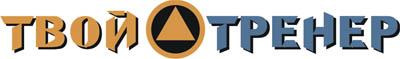 ИНДИВИДУАЛЬНЫЙ КОМПЛЕКС УПРАЖНЕНИЙЗаказать индивидуальный комплекс упражнений от Тимко Ильи (автора этого тенировочного плана и всех планов на сайте) вы можете здесь:http://www.tvoytrener.com/sotrydnichestvo/kompleks_upragnenii.phpЭтот план есть в нашем приложении «ТВОЙ ТРЕНЕР»НАШИ  БЕСПЛАТНЫЕ  КНИГИОБРАЩЕНИЕ  СОЗДАТЕЛЯ САЙТАЕсли вам понравился план тренировок - поддержите проект.
Команда нашего сайта делает всё возможное, чтобы вся информация на нём была абсолютно бесплатной для вас. И я надеюсь, что так будет и дальше. Но денег, что приносит проект, недостаточно для  его полноценного развития.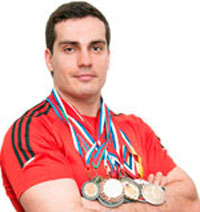 Реквизиты для перевода денег вы можете посмотреть здесь: http://www.tvoytrener.com/sotrydnichestvo/poblagodarit.php (С уважением, создатель и автор сайта Илья Тимко.)ТРЕНИРОВКА 1 (раздельно)1 НЕДЕЛЯ2 НЕДЕЛЯ3 НЕДЕЛЯ4 НЕДЕЛЯ5 НЕДЕЛЯ6 НЕДЕЛЯ7 НЕДЕЛЯРазминка 5–10 минутПодъём ног в висе(3х10-15)Гиперэкстензия(3х10-15)Приседания со штангой на плечах (4-5х8-15)Наклоны со штангой стоя(4х10-15)Выпады с гантелями (4х10-15)Сгибание ног в тренажёре  (3х10-15)Разгибание бедра в кроссовере (3х10-15)Подъём на носки в тренажёре стоя (3-4х15-25)Заминка 2-5 минутТРЕНИРОВКА 2 (по кругу)Разминка 5–10 минутСкручивания лёжа на полу(12 - 20)Тяга становая с гантелями(10 - 15)Жим гантелями стоя(10 - 15)Боковые выпады(10 - 15)Тяга гантелей в наклоне(10 - 15)Голень в тренажёре сидя(15 - 25)Французский жим с гантелей стоя (10 - 15)Сгибания рук с гантелями(10 - 15)Заминка 2-5 минутТРЕНИРОВКА  3 (суперсеты)Разминка 5–10 минутТяга к груди с верхнего блока широким хватом  (3-4х10-15) + Тяга горизонтального блока(3-4х10-15)Жим штанги стоя с груди(3-4х10-15) +Махи гантелями в стороны(3-4х10-15)Жим гантелей лёжа под углом вверх (3-4х10-15) +Сведение рук в тренажёре(3-4х10-15)Отжимания от лавки сзади(3-4х10-15) +Разгибания рук с верхнего блока (3-4х10-15)Заминка 2-5 минутТРЕНИРОВКА  4 (комбинир.)Разминка 5–10 минутСкручивания на наклонной скамье (3х10-15)Работа на кардиотренажёре10 минутПриседания с гантелей между ног (3-4х10-15)Работа на кардиотренажёре10 минутТяга с верхнего блока узкой ручкой  (3-4х10-15)Работа на кардиотренажёре10 минутОтжимания от пола с колен (3-4х10-15)Заминка 2-5 минут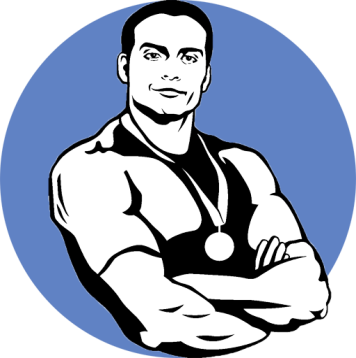 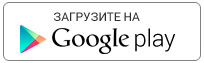 https://play.google.com/store/apps/details?id=com.tvoytrener.timkoilia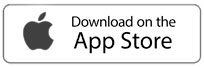 https://itunes.apple.com/ru/app/%D1%82%D0%B2%D0%BE%D0%B9-%D1%82%D1%80%D0%B5%D0%BD%D0%B5%D1%80/id1299904851?mt=8 Версия для компаhttps://yadi.sk/d/MEPa9xnB3R98By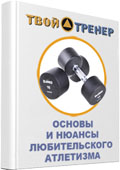 http://tvoytrener.com/kniga_tvoytrener.php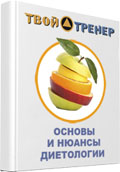 http://tvoytrener.com/kniga_tvoytrener2.phphttp://tvoytrener.com/kniga_tvoytrener3.php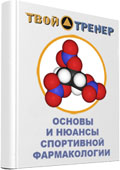 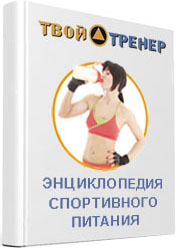 http://tvoytrener.com/kniga_tvoytrener5.php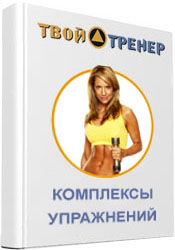 http://tvoytrener.com/kniga_tvoytrener6.phphttp://tvoytrener.com/kniga_tvoytrener4.php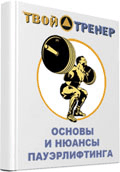 